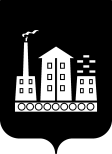 АДМИНИСТРАЦИЯ ГОРОДСКОГО ОКРУГА СПАССК-ДАЛЬНИЙПОСТАНОВЛЕНИЕ02 июня 2020 г.                         г. Спасск-Дальний, Приморского края                           № 257-па О создании комиссии по согласованию проектов строительства линейных объектов   В соответствии с Уставом городского округа Спасск-Дальний, Федеральным законом от 06 октября 2003 г. № 131-ФЗ «Об общих принципах организации местного самоуправления в Российской Федерации», в целях выполнения мероприятий дорожной карты проекта «Энергетика», утвержденной  Губернатором Приморского края О.Н.Кожемяко 06 апреля 2020 г., повышения инвестиционной привлекательности городского округа Спасск-Дальний, Администрация городского округа Спасск-ДальнийПОСТАНОВЛЕТ:1. Создать комиссию по согласованию проектов строительства линейных объектов на территории городского округа Спасск-Дальний и утвердить ее состав (приложение № 1).2. Утвердить Положение о комиссии по согласованию проектов строительства линейных объектов на территории городского округа Спасск-Дальний (приложение № 2).                                                      3. Административному управлению (Моняк) разместить настоящее постановление на официальном сайте правовой информации городского округа Спасск-Дальний.            4.    Контроль за исполнением настоящего постановления оставляю за собой.Исполняющий обязанности главыгородского округа Спасск-Дальний                                                               А.К. БессоновПриложение № 1к постановлению Администрациигородского округа Спасск-Дальнийот 02.06.2020    № 257-паСоставкомиссии по согласованию проектов строительства линейныхобъектов на территории городского округа Спасск-ДальнийПриложение № 2к постановлению Администрациигородского округа Спасск-Дальнийот 02.06.2020    № 257-паПоложениео комиссии по согласованию проектов строительства линейных объектов на территории городского округа Спасск-Дальний1. Общие положения1.1. Комиссия по согласованию проектов строительства линейных объектов на территории городского округа Спасск-Дальний  (далее – Комиссия) создана при Администрации городского округа Спасск-Дальний в качестве консультативно-совещательного органа.Комиссия рассматривает вопросы, связанные с организацией взаимодействия Администрации городского округа Спасск-Дальний с сетевыми организациями, представителями юридических лиц, имеющих отношение к проектированию, строительству и эксплуатации объектов линейных объектов, органами государственной власти и органами местного самоуправления.1.2. Комиссия в своей деятельности руководствуется действующим законодательством Российской Федерации, муниципальными правовыми актами городского округа Спасск-Дальний и настоящим Положением.1.3. Решения Комиссии обязательны к рассмотрению должностными лицами и органами Администрации городского округа Спасск-Дальний.1.4. Члены Комиссии осуществляют свою деятельность на общественных началах.2. Цель и задачи Комиссии2.1. Комиссия создана с целью организации взаимодействия Администрации городского округа Спасск-Дальний, сетевых организаций и собственников линейных объектов – юридических лиц по организации на территории городского округа Спасск-Дальний электро-, тепло-, водоснабжения и водоотведения в соответствии со статьей 16 Федерального закона от 06.10.2003 № 131-ФЗ «Об общих принципах организации местного самоуправления в Российской Федерации».2.2. Задачей Комиссии является координация взаимодействий между собственниками линейных объектов в целях сокращения сроков согласования условий строительства объектов, в том числе при выдаче технических условий, согласования проектной документации, размещения объектов в зонах с особыми условиями использования территорий, путем рассмотрения их на заседаниях Комиссии, определения путей совместного решения.2.3. Функциями Комиссии является:2.3.1. рассмотрение вопросов по снижению административных барьеров при получении технических условий и заключении договоров на технологическое присоединение к инженерным сетям объектов капитального строительства;2.3.2. оказание организационной, консультативной помощи юридическим лицам при получении технических условий и заключении договоров на технологическое присоединение к инженерным сетям объектов капитального строительства.3. Полномочия Комиссии3.1. Запрашивать у органов государственной власти, органов исполнительной власти Приморского края, органов местного самоуправления городского округа Спасск-Дальний, организаций всех организационно-правовых форм информацию в рамках установленной компетенции Комиссии.3.2. Участвовать в проведении конференций, совещаний, семинаров, круглых столов по вопросам технологического присоединения (получения технических условий) объектов капитального строительства к сетям инженерного обеспечения.3.3. Приглашать на заседания Комиссии представителей органов государственной власти, органов местного самоуправления городского округа Спасск-Дальний, организаций всех организационно-правовых форм.3.4. Привлекать специалистов Администрации городского округа Спасск-Дальний, специалистов организаций всех организационно-правовых форм для подготовки решений по деятельности Комиссии.4. Организация деятельности Комиссии4.1. Текущей работой Комиссии руководит председатель Комиссии, на период его отсутствия – заместитель председателя Комиссии.Председатель Комиссии:- утверждает график заседаний Комиссии;- утверждает повестку дня заседания Комиссии;- ведет заседание Комиссии;- обеспечивает и контролирует выполнение решений Комиссии.4.2. Комиссия формируется из представителей Администрации городского округа Спасск-Дальний, ресурсоснабжающих и сетевых организаций.4.3. Основной организационной формой деятельности Комиссии является заседание.4.4. Заседания Комиссии проводятся по мере необходимости (поступления заявлений), не позднее пяти рабочих дней с даты поступления заявления.4.5. Администрация городского округа Спасск-Дальний осуществляет организационно-техническое и материальное обеспечение деятельности Комиссии.Секретарь Комиссии исполняет следующие функции:- проводит прием заявителей;- формирует список участников,  приглашаемых для участия  в заседании Комиссии;- обеспечивает  подготовку и  проведение заседаний Комиссии;- осуществляет сбор  и систематизацию материалов к заседаниям Комиссии;- обеспечивает  своевременное направление членам Комиссии и лицам, приглашаемым для участия в заседании Комиссии,  уведомлений  о проведении заседаний Комиссии, повестки заседаний Комиссии, материалов по вопросам повестки  заседаний Комиссии; - ведет протокол  заседаний Комиссии, организует  подготовку  проектов  решений Комиссии и направляет их в адрес участников Комиссии;- осуществляет учет адресованной Комиссии корреспонденции (в том числе запросов, требований, ходатайств), обеспечивает получение членами Комиссии необходимой информации.- направляет решения Комиссии для опубликования на официальном сайте Администрация городского округа Спасск-Дальний.4.6. Решения Комиссии принимаются простым большинством голосов. В случае равенства голосов голос председтеля Комиссии является решающим.4.7. Заседание Комиссии считается правомочным, если на нем присутствует половина и более состава членов Комиссии.4.8. Решения Комиссии по итогам заседания оформляются протоколом. Решения Комиссии носят рекомендательный характер. Выписки из протоколов заседания Комиссии при необходимости направляются участникам Комиссии и в структурные подразделения Администрации городского округа Спасск-Дальний.4.9. Для рассмотрения вопросов на заседании Комиссии заинтересованные лица должны обратиться к председателю или заместителю председателя Комиссии в письменной форме. Информация о результатах рассмотрения обращения направляется заявителям в письменном виде.Бессонов Андрей Константинович- первый заместитель главы Администрации городского округа Спасск-Дальний, председатель комиссииДжос-Яринич Ольга Анатольевна- начальник управления градостроительства Администрации городского округа Спасск-Дальний, заместитель председателя комиссииФоменко Анна Владимировна- начальник отдела капитального строительства, управления градостроительства Администрации городского округа Спасск-Дальний, секретарь комиссииСимоненко Ольга Сергеевна - начальник управления жилищно-коммунального хозяйства Администрации городского округа Спасск-ДальнийПетикИнна Борисовна- начальник управления земельных и имущественных отношенийОльхов Сергей Михайлович- начальник отдела архитектуры управления градостроительства Администрации городского округа Спасск-ДальнийГолубцовВиктор Александрович- начальник отдела благоустройства и дорожного хозяйства управления жилищно-коммунального хозяйства Администрации городского округа Спасск-Дальний (по согласованию)- представитель филиала «Спасский»  КГУП «Примтеплоэнерго»(по согласованию)- представитель Спасского отделения  филиала  ОАО  ДЭК  «Дальэнергосбыт» (по согласованию)- представитель АО «Спасскэлектросеть»(по согласованию)-представитель ООО «Спасскэлектроконтроль»(по согласованию)- представитель Спасского филиала ПАО «Ростелеком»